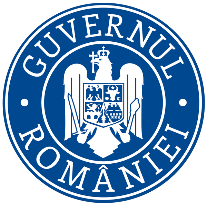               Ministerul Mediului, Apelor și Pădurilor      Agenţia Naţională pentru Protecţia MediuluiDECIZIA ETAPEI DE ÎNCADRARE - proiect 24.11.2023Ca urmare a solicitării de emitere a acordului de mediu adresată de DISTRIBUȚIE ENERGIE ELECTRICĂ ROMÂNIA SA – SUCURSALA DE DISTRIBUȚIE A ENERGIEI ELECTRICE BISTRIȚA, cu sediul în municipiul Bistriţa, str. Vasile Conta, nr. 11, județul Bistriţa-Năsăud, înregistrată la Agenţia pentru Protecţia Mediului Bistriţa-Năsăud cu nr. 12404/10.10.2023, ultima completare la nr. 14208/23.11.2023, în baza Legii nr. 292/2018 privind evaluarea impactului anumitor proiecte publice și private asupra mediului şi a Ordonanţei de Urgenţă a Guvernului nr. 57/2007 privind regimul ariilor naturale protejate, conservarea habitatelor naturale, a florei şi faunei sălbatice, cu modificările şi completările ulterioare, aprobată cu modificări prin Legea nr. 49/2011, cu modificările și completările ulterioare,Agenţia pentru Protecţia Mediului Bistriţa-Năsăud decide, ca urmare a consultărilor desfăşurate în cadrul şedinţelor Comisiei de Analiză Tehnică din data de 22.11.2023, că proiectul: ”Alimentare cu energie electrică la blocuri de locuințe colective”,  propus a fi amplasat în municipiul Bistriţa, Drumul Cetății, nr. 34, județul Bistriţa-Năsăud, nu se supune evaluării impactului asupra mediului. Justificarea prezentei decizii:I. Motivele pe baza cărora s-a stabilit necesitatea neefectuării evaluării impactului asupra mediului sunt următoarele: Proiectul propus intră sub incidența Legii nr. 292/2018 privind evaluarea impactului anumitor proiecte publice și private asupra mediului, fiind încadrat în anexa nr. 2, la punctul 13, lit. a) Orice modificări sau extinderi, altele decât cele prevăzute la pct. 24 din anexa nr. 1, ale proiectelor prevăzute în anexa nr. 1 sau în prezenta anexă, deja autorizate, executate sau în curs de a fi executate, care pot avea efecte semnificative negative asupra mediului;Proiectul propus nu intră sub incidența art. 28 din Ordonanţa de urgenţă a Guvernului nr. 57/2007 privind regimul ariilor naturale protejate, conservarea habitatelor naturale, a florei şi faunei sălbatice, aprobată cu modificări și completări prin Legea nr. 49/2011, cu modificările și completările ulterioare;Proiectul propus intră sub incidența prevederilor art. 48 și 54 din Legea apelor nr. 107/1996, cu modificările și completările ulterioare. Proiectul a parcurs etapa de evaluare iniţială şi etapa de încadrare, din analiza listei de control pentru etapa de încadrare şi în baza criteriilor de selecţie pentru stabilirea necesităţii efectuării evaluării impactului asupra mediului din Anexa 3 la Legea nr. 292/2018, nu rezultă un impact semnificativ asupra mediului al proiectului propus.	Pe parcursul derulării procedurii de mediu, anunţurile publice au fost mediatizate prin: afişare la sediul Primăriei municipiului Bistrița, la sediul titularului, publicare în presa locală, afişare pe site-ul şi la sediul A.P.M. Bistriţa-Năsăud. Nu s-au înregistrat observaţii/comentarii/contestaţii din partea publicului interesat pe durata desfășurării procedurii de emitere a actului de reglementare.1. Caracteristicile proiectului:a) dimensiunea și concepția întregului proiect: Prin proiect se propune alimentarea cu energie electrică a două corpuri de locuințe colective în regim de înălțime S+P+4E+Er+M, alcătuit din 135 de consumatori casnici și 2 consumatori reprezentați de iluminat casa scării+subsol, amplasate în municipiul Bistrița, strada Drumul Cetății, nr. 34. Puterea instalată va fi Pi= 479,3 kW, puterea absorbită Pa= 204,02 kW pe întreg ansamblul de locuințe.În apropierea grupului de locuințe există LES 20 kV Distribuitor Bere 1, alimentată din stația de transformare 110/20 kV Bistrița și LEA 20 kV St. Apa/LEA 20 kV Prundu Bârgăului 4, alimentată din stația de transformare 110/20 kV Bistrița.Pentru alimentarea cu energie electrică a blocurilor de locuințe, se vor realiza următoarele lucrări:Se va intercepta cablul de medie tensiune existent LES 20 kV Bistrița – Distribuitor Bere 1, se vor realiza 2 manșoane de medie tensiune mixte cu cablu NA2XS(FL)2Y 3x1x150/25 mmp/AOSB și se vor realiza două LES 20 kV cu cablu de tip NA2XS(FL)2Y 3x1x150/25 mmp, în lungime de 70 m pană la PTAb-ul nou proiectat. LES 20 kV nou pr. vor subtraversa str. Drumul Cetății și canalul aferent Drumul Cetății prin foraj dirijat și se vor proteja în tub de protecție PVC-G 150 mm.Se va monta un stâlp metalic tubular de tip SMTI ICn+2 20212 în fundație turnată, pe domeniul dezvoltatorului (CF87509), echipat cu separator tripolar vertical, cadru cu descărcători ZnO și finale de cablu de medie tensiune. Se va realiza o LES 20 kV cu cablu de tip NA2XS(FL)2Y 3x1x150/25 mmp, între stâlpul nou pr. și PTAb-ul nou proiectat, în lungime de 46 m.Se vor monta markeri electronici în locul unde se efectueaza manșoanele de medie tensiune, pe traseele LES 0,4 kV și LES 20 kV.Se va monta pe amplasamentul proiectului (CF 87509) un PTAb în configurație L-L-L-T, echipat cu următoarele:- Celulă de linie sosire LES 20 kV Bistrița-Distribuitor Bere 1, echipată cu separator de sarcina 24 kV, 630A, 16kA cu izolația barelor în aer și elemente de comutație în SF6 – integrabilă SCADA;- Celulă de linie plecare LES 20 kV Bistrița-Distribuitor Bere 1, echipată cu separator de sarcina 24 kV, 630A, 16kA cu izolația barelor în aer și elemente de comutație în SF6 – integrabilă SCADA;- Celulă de linie sosire LEA 20 kV Bistrița-St. Apa, echipată cu separator de sarcina 24 kV, 630A, 16kA cu izolația barelor în aer și elemente de comutație în SF6 – integrabilă SCADA;- Celulă de trafo echipata cu separator și sigurante fuzibile, 24 kV, 200A, 16 kA cu izolația barelor in aer și elemente de comutație în SF6 – integrabilă SCADA;- 1 transformator de putere, imersat în ulei în construcție etanșă cu pierderi reduse 20/0,4 k, 400 kVA, înfășurări Cu-Cu;- 1 dulap pentru SCADA echipat cu șir de cleme cablat cu informațiile de la echipamente și redresor în tampon cu o baterie de acumulatori;- 1 TDRI 8 plecări – echipat cu întrerupător automat debroșabil 1000A, reductori de curent 500/5A, BPNTT;Se va realiza pentru PTAb o priză de pământ cu Rp< 1Ω cu două contururi. Cablurile de medie tensiune se vor proteja în tub de protecție PVC-G cu diametrul de 110 mm;Se va realiza o LES 0,4 kV nou pr. cu cablu de tip ACYAbY 3x240+120 mmp, în lungime de 90 m, de la PTAb-ul nou pr. până la firida de distribuție Nr.1 nou pr. de tip E4+6, montată pe postament de beton, lângă intrarea din casa scării.Se va realiza o LES 0,4 kV nou pr. cu cablu de tip ACYAbY 3x240+120 mmp, în lungime de 80 m, de la PTAb-ul nou pr. până la firida de distribuție Nr. 2 nou pr. de tip E4+6, montată pe postament de beton, lângă intrarea din casa scării.Din firida Nr.1 se vor alimenta:- FDCP-ul 20M-32A Nr.1 nou pr., amplasat în casa scării și alimentat cu cablu de tip ACYAbY 3x95+50 mmp, în lungime de 10 m;- FDCP-ul 20M-32A Nr.2 nou pr., amplasat în casa scării și alimentat cu cablu de tip ACYAbY 3x95+50 mmp, în lungime de 10 m;- FDCP-ul 20M-32A Nr.3 nou pr., amplasat în casa scării și alimentat cu cablu de tip ACYAbY 3x95+50 mmp, în lungime de 10 m;- FDCP-ul 7M-32A+1T-63A Nr.4 nou pr., amplasat în casa scării și alimentat cu cablu de tip ACYAbY 3x95+50 mmp, în lungime de 10 m;- FDCP-ul Nr. 1 și Nr. 2 se vor bucla între ele cu cablu de tip ACYAbY 3x95+50 mmp;- FDCP-ul Nr. 3 și Nr. 4 se vor bucla între ele cu cablu de tip ACYAbY 3x95+50 mmp;- FDCP-ul Nr. 3 și Nr. 4 se vor bucla între ele cu cablu de tip ACYAbY 3x95+50 mmp;Din firida Nr.2 nou pr. se vor alimenta:- FDCP-ul 20M-32A Nr.5 nou pr., amplasat în casa scării și alimentat cu cablu de tip ACYAbY 3x95+50 mmp, în lungime de 10 m;- FDCP-ul 20M-32A Nr.6 nou pr., amplasat în casa scării și alimentat cu cablu de tip ACYAbY 3x95+50 mmp, în lungime de 10 m;- FDCP-ul 20M-32A Nr.7 nou pr., amplasat în casa scării și alimentat cu cablu de tip ACYAbY 3x95+50 mmp, în lungime de 10 m;- FDCP-ul 8M-32A+1T-63A Nr.8 nou pr., amplasat în casa scării și alimentat cu cablu de tip ACYAbY 3x95+50 mmp, în lungime de 10 m;- FDCP-ul Nr.1 și Nr.2 se vor bucla între ele cu cablu de tip ACYAbY 3x95+50 mmp;- FDCP-ul Nr.3 și Nr.4 se vor bucla între ele cu cablu de tip ACYAbY 3x95+50 mmp;- Firidele Nr.1 și Nr.2 nou pr. se vor bucla între ele cu cablu de tip ACYAbY 3x240+120 mmp în lungime de 30 m;- La firidele nou pr. se va realiza câte o priză de pământ cu Rp< 4Ω, iar priza de pământ a FDCP-urilor va fi racordată la priza de pământ a firidei de distribuție.Se vor realiza prize auxiliare pentru FDCP-urile proiectate, la o distanță mai mare de 5m față de priza locală, și se vor conecta prin intermediul unui conductor MYF 10 mmp pozat în tub ignifug; Traseele de cabluri de joasă tensiune realizate cu cablu de tip ACYAbY 3x240+120 mmp, se vor proteja mecanic în tub de protecție riflat cu diametrul de 110 mm;Traseele de cabluri de joasă tensiune realizate cu cablu de tip ACYAbY 3x95+50 mmp, se vor proteja mecanic în tub de protecție riflat cu diametrul de 65 mm;De la PTAb-ul nou proiectat, se va poza un tub de rezervă cu diametrul de 110 mm până la limita de proprietate. Pe toată lungimea traseului cablurile de 0,4 kV vor fi marcate cu markeri electronici, care se vor monta în pământ, în șanțul pentru cablu, deasupra cablurilor. Markerii vor avea și funcția care să permită stocarea informațiilor în marcator pentru localizare și identificare precise. Markerii se montează de-a lungul traseului la schimbările de direcție, la subtraversări, la locurile de manșonare.După terminarea lucrărilor terenul va fi adus la starea inițială.b) cumularea cu alte proiecte existente si/sau aprobate: - în zonă nu există proiecte de același tip, nu are efect cumulativ;c) utilizarea resurselor naturale, în special a solului, a terenurilor, a apei si a biodiversității: dintre resursele naturale se utilizează piatră spartă, nisip, pietriș;Utilităţi:1. Alimentare cu apă: apa potabilă și pentru nevoile de igienă va fi asigurată cu sticle PET;2. Evacuarea apelor uzate: nu este cazul;3. Energie electrică: de la rețeaua electrică existentă în zonă;4. Încălzirea și prepararea apei calde menajere: nu va fi asigurată;d) cantitatea şi tipurile de deşeuri generate/gestionate: - în perioada de implementare a proiectului vor rezulta deșeuri nepericuloase, periculoase și inerte ce vor fi valorificate/eliminate conform OUG 92/2021;- deșeurile de tip menajer rezultate de la personalul angajat se vor colecta selectiv şi se vor gestiona conform prevederilor legale în vigoare. Deşeurile menajere vor fi gestionate prin relaţie contractuală cu operatorul de salubritate.e) emisiile poluante, inclusiv zgomotul şi alte surse de disconfort: în timpul realizării proiectului și în perioada de funcționare vor fi emisii și zgomot de la utilaje și mijloace de transport, prin măsurile stabilite în documentație se vor diminua efectele potențiale asupra factorilor de mediu;f) riscurile de accidente majore și/sau dezastre relevante pentru proiectul în cauză, inclusiv cele cauzate de schimbările climatice, conform informațiilor științifice: la implementarea proiectului nu se utilizează substanţe periculoase și tehnologii care pot să inducă risc de accidente.g)riscurile pentru sănătatea umană (de ex., din cauza contaminării apei sau a poluării atmosferice): proiectul nu prezintă risc pentru sănătatea umană.2. Amplasarea proiectelor: 2.1 utilizarea actuală şi aprobată a terenurilor: conform Certificatului de Urbanism nr. 867/09.05.2023, cu valabilitate 12 luni, eliberat de Primăria municipiului Bistrița, categoria de folosință a terenului este imobil, teren, fâneață cu suprafața de 4927 m2, bloc de locuințe colective în curs de execuție, situat în intravilanul municipiului Bistrița subzona de locuire colectivă cu regim de construire discontinuu și înălțime maximă S(D)+P+4E+ER, L4.1, UTR 24;2.2 bogăţia, disponibilitatea, calitatea şi capacitatea de regenerare relative ale resurselor naturale, inclusiv solul, terenurile, apa şi biodiversitatea, din zonă şi din subteranul acesteia: dintre resursele naturale se utilizează piatră spartă, nisip, pietriș;2.3 capacitatea de absorbţie a mediului natural, acordându-se o atenţie specială următoarelor zone:a) zone umede, zone riverane, guri ale râurilor – nu este cazul;b) zone costiere şi mediul marin – proiectul nu este amplasat în zonă costieră sau mediu marin;c) zonele montane şi forestiere – proiectul este amplasat în intravilanul municipiului Bistrița;d) arii naturale protejate de interes naţional, comunitar, internaţional – proiectul nu este amplasat în arie naturală protejată de interes național, comunitar, internațional;e) zone clasificate sau protejate conform legislaţiei în vigoare: situri Natura 2000 desemnate în conformitate cu legislaţia privind regimul ariilor naturale protejate, conservarea habitatelor naturale, a florei şi faunei sălbatice; zonele prevăzute de legislaţia privind aprobarea Planului de amenajare a teritoriului naţional - Secţiunea a III-a - zone protejate, zonele de protecţie instituite conform prevederilor legislaţiei din domeniul apelor, precum şi a celei privind caracterul şi mărimea zonelor de protecţie sanitară şi hidrogeologică – proiectul nu este amplasat în niciuna din zonele de mai sus;f) zonele în care au existat deja cazuri de nerespectare a standardelor de calitate a mediului prevăzute de legislaţia naţională şi la nivelul Uniunii Europene şi relevante pentru proiect sau în care se consideră că există astfel de cazuri – proiectul nu este amplasat într-o astfel de zonă;g) zonele cu o densitate mare a populației – proiectul este amplasat în intravilanul municipiului Bistrița, dar densitatea populației nu este mare;h) peisaje şi situri importante din punct de vedere istoric, cultural sau arheologic– proiectul nu este amplasat în peisaje și situri importante din punct de vedere istoric, cultural și arheologic.3. Tipurile și caracteristicile impactului potenţial:a) Importanța și extinderea spațială a impactului – lucrările ce urmează a fi executate pentru realizarea proiectului precum și activitatea desfășurată în cadrul acestuia la funcționare, nu vor avea un impact negativ semnificativ asupra factorilor de mediu şi nu vor crea un disconfort pentru populaţie. b) Natura impactului - impact relativ redus, nesemnificativ și local, doar pe perioada execuției lucrării;c) Natura transfrontieră a impactului – lucrările propuse nu au efect transfrontieră;d) Intensitatea şi complexitatea impactului - impactul este redus și se manifestă doar asupra factorului de mediu aer și sol;e) Probabilitatea impactului – impact cu probabilitate redusă;f) Debutul, durata, frecvenţa şi reversibilitatea impactului – impactul se va manifesta pe perioada de execuţie fiind reversibil odată cu lucrările de refacere a amplasamentului la încetarea activităţii; g) Cumularea impactului cu impactul altor proiecte existente și/sau aprobate:- în zonă nu există proiecte de același tip, nu are efect cumulativ;h) Posibilitatea de reducere efectivă a impactului - prin respectarea măsurilor preventive şi de protecţie a factorilor de mediu propuse, probabilitatea impactului asupra factorilor de mediu este redusă (prin utilizarea mașinilor și utilajelor silențioase și verificate tehnic).II. Motivele pe baza cărora s-a stabilit necesitatea neefectuării evaluării adecvate sunt următoarele:−proiectul propus nu intră sub incidența art. 28 din Ordonanța de urgență a Guvernului nr. 57/2007 privind regimul ariilor naturale protejate, conservarea habitatelor naturale, a florei și faunei sălbatice, aprobată cu modificări și completări prin Legea nr. 49/2011, cu modificările și completările ulterioare;III. Motivele pe baza cărora s-a stabilit necesitatea neefectuării evaluării impactului asupra corpurilor de apă sunt următoarele:−proiectul propus intră sub incidența prevederilor art. 48 și 54 din Legea apelor nr. 107/1996, cu modificările și completările ulterioare.     Conform Punct de vedere nr. 5390/21.11.2023, SGA BN decide că pentru proiectul propus nu este necesară elaborarea SEICA.Condiţii de realizare a proiectului:  1. Se vor respecta prevederile O.U.G. nr. 195/2005 privind protecţia mediului, cu modificările şi completările ulterioare.  2. Se vor respecta documentația tehnică, normativele și prescripțiile tehnice specifice – date, parametrii – justificare a prezentei decizii.  3. Nu se ocupă suprafețe suplimentare de teren pe perioada executării lucrărilor, materialele necesare se vor depozita direct în incintă.  4. Pe parcursul execuţiei lucrărilor se vor lua toate măsurile pentru prevenirea poluărilor accidentale, iar la finalizarea lucrărilor se impune refacerea la starea iniţială a terenurilor afectate de lucrări.  5. Materialele necesare pe parcursul execuţiei lucrărilor vor fi depozitate numai în locuri special amenajate, astfel încât să se asigure protecţia factorilor de mediu. Se interzice depozitarea necontrolată a deşeurilor.  6. Mijloacele de transport şi utilajele folosite vor fi întreţinute corespunzător, pentru reducerea emisiilor de noxe în atmosferă şi prevenirea scurgerilor accidentale de carburanţi/lubrifianţi.  7. Se va asigura în permanenţă stocul de materiale şi dotări necesare pentru combaterea efectelor poluărilor accidentale (materiale absorbante pentru eventuale scurgeri de carburanţi, uleiuri, etc.).  8. La încheierea lucrărilor se vor îndepărta atât materialele rămase neutilizate, cât şi deşeurile rezultate în timpul lucrărilor.  9. Se interzice accesul de pe amplasament pe drumurile publice cu utilaje şi mijloace de transport necurăţate.10. Deşeurile menajere vor fi transportate şi depozitate prin relaţie contractuală cu operatorul de salubritate, iar deşeurile valorificabile se vor preda la societăţi specializate, autorizate pentru valorificarea lor. Colectarea deşeurilor menajere se va face în mod selectiv (cel puţin în 3 categorii), depozitarea temporară fiind realizată doar în incintă. Gestionarea deșeurilor se va face cu respectarea strictă a prevederilor O.U.G. nr. 92/26.08.2021 privind regimul deşeurilor, cu modificările și completările ulterioare.11. Atât pentru perioada execuţiei lucrărilor, cât şi în perioada de funcţionare a obiectivului, se vor lua toate măsurile necesare pentru:- evitarea scurgerilor accidentale de produse petroliere de la mijloacele de transport utilizate;- evitarea depozitării necontrolate a materialelor folosite şi a deşeurilor rezultate;          - asigurarea permanentă a stocului de materiale și dotări necesare pentru combaterea efectelor poluărilor accidentale (materiale absorbante).12. Titularul proiectului și antreprenorul/constructorul sunt obligați să respecte și să implementeze toate măsurile de reducere a impactului, precum și condițiile prevăzute în documentația care a stat la baza emiterii prezentei decizii.13. Alimentarea cu carburanţi a mijloacelor auto și schimburile de ulei se vor face numai pe amplasamente autorizate.14. În scopul conservării și protejării speciilor de plante și animale sălbatice terestre, acvatice și subterane, prevăzute în anexele nr. 4 A și 4 B din OUG 57/2007 cu modificările și completările ulterioare, care trăiesc în afara ariilor naturale protejate, sunt interzise: a) orice formă de recoltare, capturare, ucidere, distrugere sau vătămare a exemplarelor aflate în mediul lor natural, în oricare dintre stadiile ciclului lor biologic;b) perturbarea intenționată în cursul perioadei de reproducere, de creștere, de hibernare și de migrație;c) deteriorarea, distrugerea și/sau culegerea intenționată a cuiburilor și/sau ouălor din natură;d) deteriorarea și/sau distrugerea locurilor de reproducere ori de odihnă;e) recoltarea florilor și a fructelor, culegerea, tăierea, dezrădăcinarea sau distrugerea cu intenție a acestor plante în habitatele lor naturale, în oricare dintre stadiile ciclului lor biologic;f) deținerea, transportul, vânzarea sau schimburile în orice scop, precum și oferirea spre schimb sau vânzare a exemplarelor luate din natură, în oricare dintre stadiile ciclului lor biologic.15. Se vor respecta toate condițiile și măsurile din Avizul de gospodărire a apelor nr. ....., emis de Sistemul de Gospodărire a Apelor Bistrița-Năsăud:16. La finalizarea investiţiei, titularul va notifica Agenţia pentru Protecţia Mediului Bistriţa-Năsăud şi Comisariatul Judeţean Bistrița-Năsăud al Gărzii Naționale de Mediu pentru verificarea conformării cu actul de reglementare.Prezenta decizie este valabilă pe toată perioada de realizare a proiectului, iar în situația în care intervin elemente noi, necunoscute la data emiterii prezentei decizii sau se modifică condițiile care au stat la baza emiterii acesteia, titularul proiectului are obligația de a notifica autoritatea competentă emitentă.Orice persoană care face parte din publicul interesat și care se consideră vătămată într-un drept al său ori într-un interes legitim se poate adresa instanței de contencios administrativ competente pentru a ataca, din punct de vedere procedural sau substanțial, actele, deciziile ori omisiunile autorității publice competente care fac obiectul participării publicului, inclusiv aprobarea de dezvoltare, potrivit prevederilor Legii contenciosului administrativ nr. 554/2004, cu modificările și completările ulterioare.Se poate adresa instanței de contencios administrativ competente și orice organizație neguvernamentală care îndeplinește condițiile prevăzute la art. 2 din Legea nr. 292/2018 privind evaluarea impactului anumitor proiecte publice și private asupra mediului, considerându-se că acestea sunt vătămate într-un drept al lor sau într-un interes legitim.Actele sau omisiunile autorității publice competente care fac obiectul participării publicului se atacă în instanță odată cu decizia etapei de încadrare, cu acordul de mediu ori, după caz, cu decizia de respingere a solicitării de emitere a acordului de mediu, respectiv cu aprobarea de dezvoltare sau, după caz, cu decizia de respingere a solicitării aprobării de dezvoltare.Înainte de a se adresa instanței de contencios administrativ competente, persoanele prevăzute la art. 21 din Legea nr. 292/2018 privind evaluarea impactului anumitor proiecte publice și private asupra mediului au obligația să solicite autorității publice emitente a deciziei prevăzute la art. 21 alin. (3) sau autorității ierarhic superioare revocarea, în tot sau în parte, a respectivei decizii. Solicitarea trebuie înregistrată în termen de 30 de zile de la data aducerii la cunoștința publicului a deciziei.Autoritatea publică emitentă are obligația de a răspunde la plângerea prealabilă prevăzută la art. 22 alin. (1), în termen de 30 de zile de la data înregistrării acesteia la acea autoritate.Procedura de soluționare a plângerii prealabile prevăzută la art. 22 alin. (1) este gratuită și trebuie să fie echitabilă, rapidă și corectă.Prezenta decizie poate fi contestată în conformitate cu prevederile Legii nr. 292/2018 privind evaluarea impactului anumitor proiecte publice și private asupra mediului și ale Legii nr. 554/2004, cu modificările și completările ulterioare.                                    DIRECTOR EXECUTIV,	  biolog-chimist Sever Ioan ROMAN        
                       ŞEF SERVICIU 				               ŞEF SERVICIU  AVIZE, ACORDURI, AUTORIZAŢII,	   CALITATEA FACTORILOR DE MEDIU                     ing. Marinela Suciu  			              ing. Anca Zaharie        ÎNTOCMIT,						          ÎNTOCMIT,             chim. Rodica Sălăjan  			                       geograf Alina MureșanAGENŢIA PENTRU PROTECŢIA MEDIULUI BISTRIȚA-NĂSĂUD Adresa: strada Parcului nr.20, Bistrița, Cod 420035 , Jud. Bistrița-NăsăudE-mail: office@apmbn.anpm.ro ; Tel. 0263 224 064; Fax 0263 223 709AGENŢIA PENTRU PROTECŢIA MEDIULUI BISTRIȚA - NĂSĂUD Operator de date cu caracter personal, conform Regulamentului (UE) 2016/679